Interim Report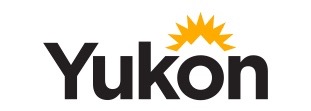 <Insert Date><insert school><insert address> • <insert phone>Principal: <insert>  Vice-Principal: <insertStudent Name: Grade:Attendance Data for <insert dates>:                                                           Days Absent: <insert>        Times Late: <insert>Acknowledging, recognizing, and respecting that we teach and learn within the traditional territory of the <insert> First Nation.Acknowledging, recognizing, and respecting that we teach and learn within the traditional territory of the <insert> First Nation.Academic Achievement of Territorial Expectations:  This interim report is a summary of student achievement, according to grade level expectations, for this time in the school year in relation to the learning standards of the Yukon Curriculum. The student’s level of learning has been assessed through a variety of learning opportunities to determine what the student knows, understands, and is able to do.Academic Achievement of Territorial Expectations:  This interim report is a summary of student achievement, according to grade level expectations, for this time in the school year in relation to the learning standards of the Yukon Curriculum. The student’s level of learning has been assessed through a variety of learning opportunities to determine what the student knows, understands, and is able to do.Academic Achievement of Territorial Expectations:  This interim report is a summary of student achievement, according to grade level expectations, for this time in the school year in relation to the learning standards of the Yukon Curriculum. The student’s level of learning has been assessed through a variety of learning opportunities to determine what the student knows, understands, and is able to do.Academic Achievement of Territorial Expectations:  This interim report is a summary of student achievement, according to grade level expectations, for this time in the school year in relation to the learning standards of the Yukon Curriculum. The student’s level of learning has been assessed through a variety of learning opportunities to determine what the student knows, understands, and is able to do.Academic Achievement of Territorial Expectations:  This interim report is a summary of student achievement, according to grade level expectations, for this time in the school year in relation to the learning standards of the Yukon Curriculum. The student’s level of learning has been assessed through a variety of learning opportunities to determine what the student knows, understands, and is able to do.Academic Achievement of Territorial Expectations:  This interim report is a summary of student achievement, according to grade level expectations, for this time in the school year in relation to the learning standards of the Yukon Curriculum. The student’s level of learning has been assessed through a variety of learning opportunities to determine what the student knows, understands, and is able to do.Academic Achievement of Territorial Expectations:  This interim report is a summary of student achievement, according to grade level expectations, for this time in the school year in relation to the learning standards of the Yukon Curriculum. The student’s level of learning has been assessed through a variety of learning opportunities to determine what the student knows, understands, and is able to do.Academic Achievement of Territorial Expectations:  This interim report is a summary of student achievement, according to grade level expectations, for this time in the school year in relation to the learning standards of the Yukon Curriculum. The student’s level of learning has been assessed through a variety of learning opportunities to determine what the student knows, understands, and is able to do.EE - Exceeding Expectations - Student demonstrates a sophisticated understanding of the content and competencies relevant to the learning standard  ME - Meeting Expectations -  Student demonstrates a complete understanding of the content and competencies relevant to the learning standard  AE - Approaching Expectations -  Student demonstrates a partial understanding of the content and competencies relevant to the learning standard  NYM - Not Yet Meeting Expectations -  Student demonstrates an initial understanding of the content and competencies relevant to the learning standard  IEA – Insufficient Evidence Available - Not enough evidence available to determine a grade at this time.EE - Exceeding Expectations - Student demonstrates a sophisticated understanding of the content and competencies relevant to the learning standard  ME - Meeting Expectations -  Student demonstrates a complete understanding of the content and competencies relevant to the learning standard  AE - Approaching Expectations -  Student demonstrates a partial understanding of the content and competencies relevant to the learning standard  NYM - Not Yet Meeting Expectations -  Student demonstrates an initial understanding of the content and competencies relevant to the learning standard  IEA – Insufficient Evidence Available - Not enough evidence available to determine a grade at this time.EE - Exceeding Expectations - Student demonstrates a sophisticated understanding of the content and competencies relevant to the learning standard  ME - Meeting Expectations -  Student demonstrates a complete understanding of the content and competencies relevant to the learning standard  AE - Approaching Expectations -  Student demonstrates a partial understanding of the content and competencies relevant to the learning standard  NYM - Not Yet Meeting Expectations -  Student demonstrates an initial understanding of the content and competencies relevant to the learning standard  IEA – Insufficient Evidence Available - Not enough evidence available to determine a grade at this time.EE - Exceeding Expectations - Student demonstrates a sophisticated understanding of the content and competencies relevant to the learning standard  ME - Meeting Expectations -  Student demonstrates a complete understanding of the content and competencies relevant to the learning standard  AE - Approaching Expectations -  Student demonstrates a partial understanding of the content and competencies relevant to the learning standard  NYM - Not Yet Meeting Expectations -  Student demonstrates an initial understanding of the content and competencies relevant to the learning standard  IEA – Insufficient Evidence Available - Not enough evidence available to determine a grade at this time.EE - Exceeding Expectations - Student demonstrates a sophisticated understanding of the content and competencies relevant to the learning standard  ME - Meeting Expectations -  Student demonstrates a complete understanding of the content and competencies relevant to the learning standard  AE - Approaching Expectations -  Student demonstrates a partial understanding of the content and competencies relevant to the learning standard  NYM - Not Yet Meeting Expectations -  Student demonstrates an initial understanding of the content and competencies relevant to the learning standard  IEA – Insufficient Evidence Available - Not enough evidence available to determine a grade at this time.EE - Exceeding Expectations - Student demonstrates a sophisticated understanding of the content and competencies relevant to the learning standard  ME - Meeting Expectations -  Student demonstrates a complete understanding of the content and competencies relevant to the learning standard  AE - Approaching Expectations -  Student demonstrates a partial understanding of the content and competencies relevant to the learning standard  NYM - Not Yet Meeting Expectations -  Student demonstrates an initial understanding of the content and competencies relevant to the learning standard  IEA – Insufficient Evidence Available - Not enough evidence available to determine a grade at this time.EE - Exceeding Expectations - Student demonstrates a sophisticated understanding of the content and competencies relevant to the learning standard  ME - Meeting Expectations -  Student demonstrates a complete understanding of the content and competencies relevant to the learning standard  AE - Approaching Expectations -  Student demonstrates a partial understanding of the content and competencies relevant to the learning standard  NYM - Not Yet Meeting Expectations -  Student demonstrates an initial understanding of the content and competencies relevant to the learning standard  IEA – Insufficient Evidence Available - Not enough evidence available to determine a grade at this time.EE - Exceeding Expectations - Student demonstrates a sophisticated understanding of the content and competencies relevant to the learning standard  ME - Meeting Expectations -  Student demonstrates a complete understanding of the content and competencies relevant to the learning standard  AE - Approaching Expectations -  Student demonstrates a partial understanding of the content and competencies relevant to the learning standard  NYM - Not Yet Meeting Expectations -  Student demonstrates an initial understanding of the content and competencies relevant to the learning standard  IEA – Insufficient Evidence Available - Not enough evidence available to determine a grade at this time.Approaches to Learning:  Student Learning Behaviours and Social Skills (not included in grade)Approaches to Learning:  Student Learning Behaviours and Social Skills (not included in grade)Approaches to Learning:  Student Learning Behaviours and Social Skills (not included in grade)Approaches to Learning:  Student Learning Behaviours and Social Skills (not included in grade)Approaches to Learning:  Student Learning Behaviours and Social Skills (not included in grade)Approaches to Learning:  Student Learning Behaviours and Social Skills (not included in grade)Approaches to Learning:  Student Learning Behaviours and Social Skills (not included in grade)Approaches to Learning:  Student Learning Behaviours and Social Skills (not included in grade)N - Not at this time                               S – Sometimes                               C - Consistently                              N - Not at this time                               S – Sometimes                               C - Consistently                              N - Not at this time                               S – Sometimes                               C - Consistently                              N - Not at this time                               S – Sometimes                               C - Consistently                              N - Not at this time                               S – Sometimes                               C - Consistently                              N - Not at this time                               S – Sometimes                               C - Consistently                              N - Not at this time                               S – Sometimes                               C - Consistently                              N - Not at this time                               S – Sometimes                               C - Consistently                              ENGLISH LANGUAGE ARTS – Achievement<insert link to curriculum on gov.bc.ca site>ENGLISH LANGUAGE ARTS – Achievement<insert link to curriculum on gov.bc.ca site>IEANYAEMEEEStudent Strengths, Areas for Further Development, Next StepsENGLISH LANGUAGE ARTS – Approaches to Learning(not included in grade)ENGLISH LANGUAGE ARTS – Approaches to Learning(not included in grade)NSCStudent Strengths, Areas for Further Development, Next StepsStudent Strengths, Areas for Further Development, Next StepsStudent Strengths, Areas for Further Development, Next StepsWork HabitsWork HabitsActive Participation in LearningActive Participation in LearningCitizenshipCitizenshipMATHEMATICS – Achievement<insert link to curriculum on gov.bc.ca site>MATHEMATICS – Achievement<insert link to curriculum on gov.bc.ca site>IEANYAEMEEEStudent Strengths, Areas for Further Development, Next StepsMATHEMATICS – Approaches to Learning(not included in grade)MATHEMATICS – Approaches to Learning(not included in grade)NSCStudent Strengths, Areas for Further Development, Next StepsStudent Strengths, Areas for Further Development, Next StepsStudent Strengths, Areas for Further Development, Next StepsWork HabitsWork HabitsActive Participation in LearningActive Participation in LearningCitizenshipCitizenshipSCIENCE – Achievement<insert link to curriculum on gov.bc.ca site>SCIENCE – Achievement<insert link to curriculum on gov.bc.ca site>IEANYAEMEEEStudent Strengths, Areas for Further Development, Next StepsSCIENCE – Approaches to Learning(not included in grade)SCIENCE – Approaches to Learning(not included in grade)NSCStudent Strengths, Areas for Further Development, Next StepsStudent Strengths, Areas for Further Development, Next StepsStudent Strengths, Areas for Further Development, Next StepsWork HabitsWork HabitsActive Participation in LearningActive Participation in LearningCitizenshipCitizenshipSOCIAL STUDIES – Achievement<insert link to curriculum on gov.bc.ca site>SOCIAL STUDIES – Achievement<insert link to curriculum on gov.bc.ca site>IEANYAEMEEEStudent Strengths, Areas for Further Development, Next StepsSOCIAL STUDIES – Approaches to Learning(not included in grade)SOCIAL STUDIES – Approaches to Learning(not included in grade)NSCStudent Strengths, Areas for Further Development, Next StepsStudent Strengths, Areas for Further Development, Next StepsStudent Strengths, Areas for Further Development, Next StepsWork HabitsWork HabitsActive Participation in LearningActive Participation in LearningCitizenshipCitizenshipAPPLIED DESIGN, SKILLS, AND TECHNOLOGIES – Achievement<insert link to curriculum on gov.bc.ca site>APPLIED DESIGN, SKILLS, AND TECHNOLOGIES – Achievement<insert link to curriculum on gov.bc.ca site>IEANYAEMEEEStudent Strengths, Areas for Further Development, Next StepsAPPLIED DESIGN, SKILLS, AND TECHNOLOGIES – Approaches to Learning (not included in grade)APPLIED DESIGN, SKILLS, AND TECHNOLOGIES – Approaches to Learning (not included in grade)NSCStudent Strengths, Areas for Further Development, Next StepsStudent Strengths, Areas for Further Development, Next StepsStudent Strengths, Areas for Further Development, Next StepsWork HabitsWork HabitsActive Participation in LearningActive Participation in LearningCitizenshipCitizenshipARTS EDUCATION – Achievement<insert link to curriculum on gov.bc.ca site>ARTS EDUCATION – Achievement<insert link to curriculum on gov.bc.ca site>IEANYAEMEEEStudent Strengths, Areas for Further Development, Next StepsARTS EDUCATION – Approaches to Learning(not included in grade)ARTS EDUCATION – Approaches to Learning(not included in grade)NSCStudent Strengths, Areas for Further Development, Next StepsStudent Strengths, Areas for Further Development, Next StepsStudent Strengths, Areas for Further Development, Next StepsWork HabitsWork HabitsActive Participation in LearningActive Participation in LearningCitizenshipCitizenshipCAREER EDUCATION – Achievement<insert link to curriculum on gov.bc.ca site>CAREER EDUCATION – Achievement<insert link to curriculum on gov.bc.ca site>IEANYAEMEEEStudent Strengths, Areas for Further Development, Next StepsCAREER EDUCATION – Approaches to Learning(not included in grade)CAREER EDUCATION – Approaches to Learning(not included in grade)NSCStudent Strengths, Areas for Further Development, Next StepsStudent Strengths, Areas for Further Development, Next StepsStudent Strengths, Areas for Further Development, Next StepsWork HabitsWork HabitsActive Participation in LearningActive Participation in LearningCitizenshipCitizenshipFRENCH – Achievement<insert link to curriculum on gov.bc.ca site>FRENCH – Achievement<insert link to curriculum on gov.bc.ca site>IEANYAEMEEEStudent Strengths, Areas for Further Development, Next StepsFRENCH – Approaches to Learning(not included in grade)FRENCH – Approaches to Learning(not included in grade)NSCStudent Strengths, Areas for Further Development, Next StepsStudent Strengths, Areas for Further Development, Next StepsStudent Strengths, Areas for Further Development, Next StepsWork HabitsWork HabitsActive Participation in LearningActive Participation in LearningCitizenshipCitizenship<INSERT YFN> LANGUAGE  - Achievement<INSERT YFN> LANGUAGE  - AchievementIEANYAEMEEEStudent Strengths, Areas for Further Development, Next Steps<INSERT YFN> LANGUAGE – Approaches to Learning(not included in grade)<INSERT YFN> LANGUAGE – Approaches to Learning(not included in grade)NSCStudent Strengths, Areas for Further Development, Next StepsStudent Strengths, Areas for Further Development, Next StepsStudent Strengths, Areas for Further Development, Next StepsWork HabitsWork HabitsActive Participation in LearningActive Participation in LearningCitizenshipCitizenshipPHYSICAL AND HEALTH EDUCATION – Achievement<insert link to curriculum on gov.bc.ca site>PHYSICAL AND HEALTH EDUCATION – Achievement<insert link to curriculum on gov.bc.ca site>IEANYAEMEEEStudent Strengths, Areas for Further Development, Next StepsPHYSICAL AND HEALTH EDUCATION – Approaches to Learning(not included in grade)PHYSICAL AND HEALTH EDUCATION – Approaches to Learning(not included in grade)NSCStudent Strengths, Areas for Further Development, Next StepsStudent Strengths, Areas for Further Development, Next StepsStudent Strengths, Areas for Further Development, Next StepsWork HabitsWork HabitsActive Participation in LearningActive Participation in LearningCitizenshipCitizenship<INSERT OTHER> - Achievement<insert link to curriculum on gov.bc.ca site><INSERT OTHER> - Achievement<insert link to curriculum on gov.bc.ca site>IEANYAEMEEEStudent Strengths, Areas for Further Development, Next Steps<INSERT OTHER> – Approaches to Learning(not included in grade)<INSERT OTHER> – Approaches to Learning(not included in grade)NSCStudent Strengths, Areas for Further Development, Next StepsStudent Strengths, Areas for Further Development, Next StepsStudent Strengths, Areas for Further Development, Next StepsWork HabitsWork HabitsActive Participation in LearningActive Participation in LearningCitizenshipCitizenshipSTUDENT SELF-ASSESSMENT OF CORE COMPETENCIESSTUDENT SELF-ASSESSMENT OF CORE COMPETENCIESThe core competencies are a set of skills and abilities that are the foundation of our new curriculum. These skills are embedded in every area of learning and developed over a student’s entire education. Teachers help guide and support the development of the core competencies; they do not report on this aspect of the curriculum.  Students take ownership of their learning by reflecting on and assessing their growth in the core competencies.<insert student name>’s most recent self-assessment of core competencies (Communication, Thinking, Personal/Social) is ……The core competencies are a set of skills and abilities that are the foundation of our new curriculum. These skills are embedded in every area of learning and developed over a student’s entire education. Teachers help guide and support the development of the core competencies; they do not report on this aspect of the curriculum.  Students take ownership of their learning by reflecting on and assessing their growth in the core competencies.<insert student name>’s most recent self-assessment of core competencies (Communication, Thinking, Personal/Social) is ……TEACHER SIGNATUREPARENT SIGNATURE